ANEXO VII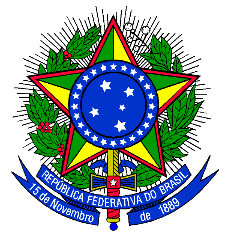 MINISTÉRIO DA EDUCAÇÃOSECRETARIA DE EDUCAÇÃO PROFISSIONAL E TECNOLÓGICAINSTITUTO FEDERAL DE EDUCAÇÃO, CIÊNCIA E TECNOLOGIA DO SUL DE MINAS GERAISCAMPUS INCONFIDENTESSOLICITAÇÃO DE RECURSO AO RESULTADO DO EDITAL 23/2020DISPOSIÇÕES GERAIS:– O formulário de solicitação de recurso deverá ser preenchido em letra de forma, datilografado ou impresso.– Os recursos com o mesmo objeto poderão ter apenas uma resposta coletiva;– Somente serão aceitas solicitações de recurso feitas através da utilização deste formulário e dentro do prazo estipulado no edital a que se refere.– Deverá ser preenchida uma solicitação de recurso para cada avaliação questionada.– É obrigatório o preenchimento de todos seus campos e a assinatura do requerente, que deverá ser o coordenador do projeto.– As solicitações de recurso deverão ser protocoladas presencialmente na Coordenação do NIPE ou através do e-mail nipe.inconfidentes@ifsuldeminas.edu.br.Eu __________________________________________, matrícula SIAPE nº ________, proponente do projeto ______________________________________________________ ________________________________________________________________________no EDITAL nº 23/2020 do NIPE, venho recorrer do RESULTADO:(  ) DO ENQUADRAMENTO  (  ) PARCIAL divulgado, conforme prazo legal estabelecido no presente edital, pelo(s) motivo(s) descritos na ficha anexa.Declaro estar ciente de que o não atendimento das regras contidas neste documento e em seu referido Edital poderá ensejar na rejeição desta solicitação.Local: ______________________, _____ de _________________ de 20___.________________________________________Assinatura do Candidato RequerenteFICHA DE SOLICITAÇÃO DE RECURSO AO RESULTADO DO EDITAL 23/2020DOCUMENTO A SER ENCAMINHADO PARA APRECIAÇÃO DO AVALIADOR Nº__DESCREVA ABAIXO OS QUESTIONAMENTOS QUANTO A AVALIAÇÃO RECEBIDA:(No máximo três páginas)